ZAWIADOMIENIENa podstawie art. 36 oraz art. 49 § 1 ustawy z dnia 14 czerwca 1960 r. — Kodeks postępowania administracyjnego (Dz. U. z 2020 r. poz. 256 ze zm.), dalej Kpa, w związku z art. 74 ust. 3 ustawy z dnia 3 października 2008 r. o udostępnianiu informacji o środowisku i jego ochronie, udziale społeczeństwa w ochronie środowiska oraz o ocenach oddziaływania na środowisko (Dz. U. z 2021 r. poz. 247 t.j.), dalej ustawa ooś, zawiadamiam strony, że postępowanie zażaleniowe na postanowienie Regionalnego Dyrektora Ochrony Środowiska w Lublinie z dnia 20 listopada 2020 r., znak: WOOŚ.420.15.2020.LP, w sprawie stanowiska, że aktualne są warunki realizacji przedsięwzięcia pn.: „Modernizacja linii kolejowej nr 7 Warszawa Wschodnia Osobowa – Dorohusk na odcinku Warszawa Wschodnia –Lublin – Dorohusk – Granica Państwa", określone w decyzji o środowiskowych uwarunkowaniach Regionalnego Dyrektora Ochrony Środowiska w Lublinie z dnia 27 sierpnia 2012 r., znak: WOOŚ.4201.1.1.2011.LP, zreformowanej decyzją Generalnego Dyrektora Ochrony Środowiska z dnia 26 listopada 2014 r., znak: DOOŚ-oa11.4201.2.2012.mk.12, oraz wydanych postanowieniach, o których mowa w art. 90 ust. 1 ustawy ooś, nie mogło być zakończone w ustawowym terminie. Przyczyną zwłoki jest skomplikowany charakter sprawy.W związku z powyższym wskazuję nowy termin załatwienia sprawy na dzień 21 czerwca 2021 r. Ponadto informuję, że – zgodnie z art. 37 § 1 Kpa – stronie służy prawo do wniesienia ponaglenia.Art. 36 Kpa § 1. O każdym przypadku niezałatwienia sprawy w terminie organ administracji publicznej jest obowiązany zawiadomić strony, podając przyczyny zwłoki, wskazując nowy termin załatwienia sprawy oraz pouczając o prawie do wniesienia ponaglenia. § 2. Ten sam obowiązek ciąży na organie administracji publicznej również w przypadku zwłoki w załatwieniu sprawy z przyczyn niezależnych od organu.Art. 37 § 1 Kpa Stronie służy prawo do wniesienia ponaglenia, jeżeli: 1) nie załatwiono sprawy w terminie określonym w art. 35 lub przepisach szczególnych ani w terminie wskazanym zgodnie z art. 36 § 1 (bezczynność); 2) postępowanie jest prowadzone dłużej niż jest to niezbędne do załatwienia sprawy (przewlekłość).Art. 49 § 1 Kpa Jeżeli przepis szczególny tak stanowi, zawiadomienie stron o decyzjach i innych czynnościach organu administracji publicznej może nastąpić w formie publicznego obwieszczenia, w innej formie publicznego ogłoszenia zwyczajowo przyjętej w danej miejscowości lub przez udostępnienie pisma w Biuletynie Informacji Publicznej na stronie podmiotowej właściwego organu administracji publicznej.Art. 74 ust. 3 ustawy ooś Jeżeli liczba stron postępowania w sprawie wydania decyzji o środowiskowych uwarunkowaniach lub innego postępowania dotyczącego tej decyzji przekracza 10, stosuje się art. 49 Kodeksu postępowania administracyjnego.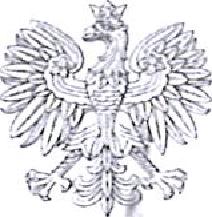 Warszawa, dnia 6 kwietnia 2021 r.GENERALNY DYREKTOR OCHRONY ŚRODOWISKADOOŚ-WDŚZIL.420.1.2021 .mk.2Warszawa, dnia 6 kwietnia 2021 r.